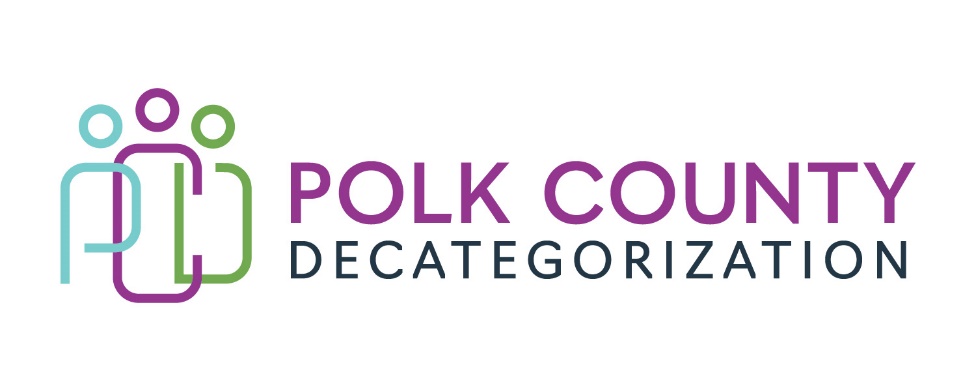 POLK DECAT EXECUTIVE COMMITTEE Thursday, March 9, 202310:00 – 11:30 AMFamily Enrichment Center Conference Room, Polk County River PlaceMEETING A G E N D ANext meeting: April 13, 2023, 10:00 am, Family Enrichment Center Conference Room, Polk County River Place.  Call to order: Time _________  Eric KoolReview and approval of the February 9, 2023, meeting minutes. *1st_________    2nd __________   Approve: Y/NAllReview FY23 budgetFY23 Contract Budget Tracking Spreadsheet Includes transfers to Indianola Decat Cluster and CJJPNo DHHS transfer this year.Teresa BurkeFollow-up Discussion: Support for Foster Care Review Board (FCRB) Expansion.Survey status.Next Steps.AllDiscussion and vote: Transfer of $12,000.00 in FY21 Polk Decat Legislative Allocation funds to Indianola Decat Cluster for Decat and CPPC Coordination services and activities. *Refer to Transfer of Funds letter.1st_________    2nd __________   Approve: Y/NTeresa BurkeDiscussion and vote: Transfer of $6,500.00 in FY21 JCS State Carry-over funds to CJJP for the National Drug Court Conference for JCS Staff. *Refer to Transfer of Funds letter.1st_________    2nd __________   Approve: Y/NJohn Hawkins & Teresa BurkeDiscussion and vote: Increase DCAT5-22-112, JCS Reentry and Aftercare Services contract by $26,000.00, from $262,529.00 to $288,529.00, to ensure services can be covered until the end of FY23, and to approve the 2nd Amendment. * Refer to the 2nd Amendment and “Justification” document.1st_________    2nd __________   Approve: Y/NJohn Hawkins and Teresa BurkeDiscussion and vote: Increase amount of FY21 DHHS State Carry-over funds in V2019-01-05, Volunteer Coordination Services contract, by $11,000.00. *1st_________    2nd __________   Approve: Y/NJana Rhoads, Amanda Marshall, Teresa BurkePerformance outcomes highlights reviewTeresa BurkeDiscussion and vote: First round of FY24 contract renewal voting*Refer to Renewal Voting Addendum document and Amendments.Teresa BurkeDiscussion and vote: Successful Bidder for DCAT5-24-148, Early Services Program RFP. *Refer to DCAT5-24-148 Evaluation Committee Recommendation to the Polk Decat Board and Evaluation spreadsheet.1st_________    2nd __________   Approve: Y/NTeresa BurkeDiscussion and vote: Successful Bidder for DCAT5-24-149, Sanctions Learning Services RFP. *Refer to DCAT5-24-149 Evaluation Committee Recommendation to the Polk Decat Board and Evaluation spreadsheet.1st_________    2nd __________   Approve: Y/NTeresa BurkeUpdate on hiring for Project/CPPC Coordinator and RJCE Coordinator positions.Teresa Burke & Eric KoolOther Decat, RJCE and CPPC Discussion Items and UpdatesRFP UpdatesHold still on CPPC and RJCE activitiesOtherTeresa BurkeNext meeting:Review of FY23 budget & expendituresFinish FY24 renewal discussion and voting on remaining contractsOther Decat, RJCE and CPPC activitiesAnything else?AllAdjourn: Time ___________*1st_________    2nd __________   Approve: Y/NEric Kool